GRUPO MAGISTER DE ENSINO SUPERIOR LTDA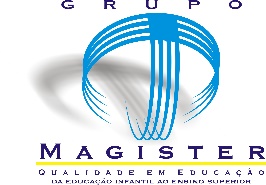 FACULDADE DE ENSINO SUPERIOR DO PIAUÍ – FAESPIFACULDADE DE TECNOLOGIA DO PIAUÍ – FATEPIPROVA DE REDAÇÃOINSTRUÇÕES PARA A REDAÇÃO:1. O rascunho da redação deve ser feito no espaço apropriado.2. O texto definitivo deve ser escrito à tinta preta, na folha própria, com um mínimo de 15 e máximo de 30 linhas.3. A redação que apresentar cópia dos textos da Proposta de Redação ou do Caderno de Questões terá o número de linhas copiadas desconsiderado para a contagem de linhas.4. Receberá nota zero, em qualquer das situações expressas a seguir, a redação que: 4.1. fugir ao tema ou não atender ao tipo dissertativo-argumentativo; 4.2. apresentar parte do texto deliberadamente desconectada do tema proposto; TEXTO:"A conexão entre preservação ambiental e deveres cidadãos: desafios e responsabilidades para um futuro sustentável".No contexto atual, a crescente conscientização acerca da interdependência entre preservação ambiental e responsabilidades cidadãs destaca a urgência de ações concretas para garantir um futuro sustentável. Enquanto enfrentamos desafios ambientais cada vez mais complexos, como as mudanças climáticas e a degradação dos ecossistemas, a prática de deveres cidadãos, como o respeito às leis ambientais e a participação ativa na tomada de decisões comunitárias, torna-se essencial. A conexão entre preservação do meio ambiente e cidadania não apenas demanda a mudança de hábitos individuais, mas também o engajamento coletivo para garantir a proteção dos recursos naturais e a promoção de uma sociedade mais equitativa e sustentável para as gerações presentes e futuras.A partir da leitura do texto e com base nos conhecimentos construídos ao longo de sua formação, rediga um texto dissertativo-argumentativo em modalidade escrita formal da língua portuguesa sobre o tema acima citado. Seu texto deve ter um título informativo, ser claro, coerente e conter uma argumentação bem fundamentada. GRUPO MAGISTER DE ENSINO SUPERIOR LTDAFACULDADE DE ENSINO SUPERIOR DO PIAUÍ – FAESPIFACULDADE DE TECNOLOGIA DO PIAUÍ – FATEPINome: ___________________________________________________RASCUNHOGRUPO MAGISTER DE ENSINO SUPERIOR LTDAFACULDADE DE ENSINO SUPERIOR DO PIAUÍ – FAESPIFACULDADE DE TECNOLOGIA DO PIAUÍ – FATEPINome: ___________________________________________________DEFINITIVO010203040506070809101112131415161718192021222324252627282930010203040506070809101112131415161718192021222324252627282930